每日一练（7/20）1.爸爸询问青青所喜欢的学科。她调皮地说：“我不像喜欢英语那样喜欢语文，也不像喜欢化学那样喜欢物理;不像喜欢语文那样喜欢化学，也不像喜欢数学那样喜欢英语。”下列学科，依青青喜好的程度，由高到低排序正确的是( )。   [单选题]正确率：88.24%2.在Word“字体”对话框中，不能对文字进行操作的是( )。   [单选题]正确率：47.06%3. Word中，双击“格式刷”，可将格式从一个区域一次复制到的区域数目是( )。   [单选题]正确率：73.53%4.“你是个文静的孩子，学习认真，能独立思考，语言表达能力很强。”教师对学生的评价属于( )。   [单选题]正确率：70.59%5.关注学生在学习过程中是否存在偏科现象的评价属于( )。   [单选题]正确率：52.94%6.教师把实物、教具展示给学生看，或者向学生做示范性实验，使学生通过直观感知，从而获得知识，发展能力的方法，叫做( )。   [单选题]正确率：73.53%7.在教学过程中，教师指导学生体验客观事物的真善美的方法是( )。   [单选题]正确率：41.18%8.由教师提出问题，激发学生思考，通过双边活动而获取知识的方法叫( )。   [单选题]正确率：35.29%9.最重要的课程资源是( )。   [单选题]正确率：29.41%10.( )规定了学科的教学目标、教学任务、知识范围、深度结构、教学进度以及有关教学方法的基本要求，是编写教学科目和老师教学的直接依据，也是衡量各科教学质量的标准。   [单选题]正确率：44.12%选项小计比例A.数学、英语、语文、化学、物理 (答案)3088.24%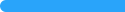 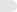 B.数学、语文、英语、物理、化学00%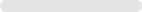 C.语文、英语、数学、化学、物理25.88%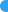 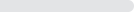 D.语文、数学、英语、物理、化学25.88%选项小计比例A.缩进1338.24%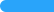 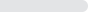 B.字符间距 (答案)1647.06%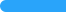 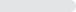 C.字形411.76%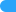 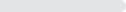 D.字体颜色12.94%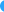 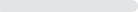 选项小计比例A.三个00%B.一个720.59%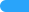 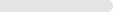 C.多个 (答案)2573.53%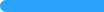 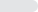 D.两个25.88%选项小计比例A.前置评价514.71%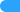 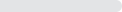 B.即时评价38.82%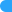 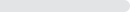 C.量化评价25.88%D.质化评价 (答案)2470.59%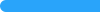 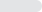 选项小计比例A.发展性评价617.65%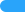 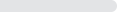 B.诊断性评价617.65%C.个体内差异评价 (答案)1852.94%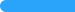 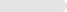 D.相对评价411.76%选项小计比例A.观察法823.53%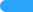 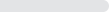 B.示意法12.94%C.演示法 (答案)2573.53%D.练习法00%选项小计比例A.参观法514.71%B.演示法12.94%C.情境教学法1441.18%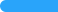 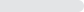 D.欣赏教学法 (答案)1441.18%选项小计比例A.讲授法411.76%B.谈话法 (答案)1235.29%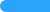 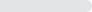 C.讨论法1852.94%D.讲读法00%选项小计比例A.学生617.65%B.教学过程514.71%C.教材1338.24%D.教师 (答案)1029.41%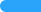 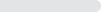 选项小计比例A.课程计划1235.29%B.课程标准 (答案)1544.12%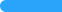 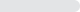 C.教学目标720.59%D.课程时间00%